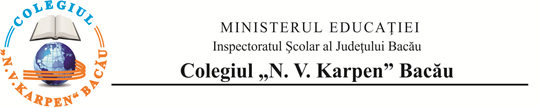 Nr. ............ /............Avizat, responsabil de catedră,									Vizat, director,Prof. Adina Tămi												Prof. Dr. Simona ȘovaPlanificare anuală Limba și literatura românăClasa a IX-a B – profil teoretic; specializarea științe socialeAn şcolar 2022-2023 – 36 de săptămâni – 144 de oreProf. Adina – Elena CoșescuSăptămâna verde S26Școala Altfel S33Modulul I – 7 săptămâni – 28 orePLANIFICAREA UNITĂŢILOR DE ÎNVĂŢARE IX-A, PROFIL TEORETIC / ȘTIINȚE SOCIALE (TC-4 ORE/SĂPTĂMÂNĂ)UNITATEA: Prezentarea manualului şi a bibliografieiRecapitularea unor concepte operaţionale caracteristice genului liric, epic şi  dramaticPROIECTAREA UNITĂŢII DE ÎNVĂŢARE ADOLESCENŢAPROIECTAREA UNITĂŢII DE ÎNVĂŢARE PERSONALITĂŢI, EXEMPLE, MODELEPROIECTAREA UNITĂŢII DE ÎNVĂŢAREFAMILIAPROIECTAREA UNITĂŢII DE ÎNVĂŢARE IUBIREAPROIECTAREA UNITĂŢII DE ÎNVĂŢARE LUMI FANTASTICENr. crt.Unitatea de învăţareCompetenţe specificeConţinuturi asociateNr. oreSăptămânaObs.Obs.Noţiuni introductiveTest iniţial1.3 exprimarea orală sau în scris a propriilor reacţii şi opinii privind textele receptate;1.4 redactarea unor texte diverse;1.5 utilizarea corectă şi adecvată a formelor exprimării orale şi scrise în diverse situaţii de comunicare;2.1 aplicarea unor tehnici vizând înţelegerea unor texte literare sau nonliterare;2.6 aplicarea conceptelor de specialitate în analiza şi discutarea textelor literare studiate;3.3 argumentarea unui punct de vedere privind textele studiatePrelucrarea programei şcolarePrezentarea manualului; bibliografieRecapitulare pentru testul de evaluare iniţialăTest de evaluare iniţială4S 1ADOLESCENŢA1.1 utilizarea adecvată a achiziţiilor lingvistice în înţelegerea şi în producerea diverselor texte;  2.2 identificarea temei textelor propuse   pentru studiu;  2.4 analizarea componentelor structurale şi expresive ale textelor literare studiate şi discutarea rolului acestora în tratarea temelor 3.3 argumentarea unui punct de vedere privind textele studiate; 1.5 utilizarea corectă şi adecvată a formelor exprimării orale şi scrise în diverse situaţii de comunicare; 1.4 redactarea unor texte diverse;Textul nonficționalArticolul de dicționar „Adolescența”- Studierea unui text nonficţional- Lectura textului.Idei principale.Tema.- Eseul argumentativ- Textul argumentativ. AplicaţiiTextul ficțional    Adolescenți pe mare, de Nichita Stănescu- Genuri literare. Genul liric.- Trăsături.Eul liric- Teme. Motive. Limbaj poetic.44S 2S3ADOLESCENŢA1.1 utilizarea adecvată a achiziţiilor lingvistice în înţelegerea şi în producerea diverselor texte; 2.2 identificarea temei textelor propuse pentru studiu; 2.6 aplicarea conceptelor de specialitate în analiza şi discutarea textelor literare studiate;  1.3 exprimarea orală sau în scris a propriilor reacţii şi opinii privind textele receptate;Textul ficționalRomanul adolescentului miop, M. Eliade- Contextualizare (epocă, curent literar etc.)- Temă. Motive. Viziune despre lume- Construcţia subiectului- Plan simplu/dezvoltat de idei - Personajul literar- Construcţia personajelor – modalităţi de caracterizare. - Aplicaţii- Narator/perspective narative/ instanţe  narative4S 42.1 aplicarea unor tehnici vizând înţelegerea textelor  literare şi nonliterare;2.3 compararea ideilor şi atitudinilor diferite în dezvoltarea  aceleiaşi teme;2.5  compararea trăsăturilor definitorii ale comunicării în texte ficţionale şi nonficţionale3.1 identificarea  structurilor argumentative într-un text;3.2 identificarea elementelor dintr-un text care confirmă sau infirmă o opinie privitoare la textul respectiv;1.1 utilizarea adecvată a achiziţiilor lingvistice în înţelegerea şi în producerea diverselor texte;   b.   Ficţiune şi realitate- Studierea unui text nonficţional- Lectura textului.Idei principale.Tema.- Eseul argumentativ- Textul argumentativ. AplicaţiiLIMBĂ ŞI COMUNICARE - Relaţii semantice: sinonimia, antonimia, polisemia,omonimia- Erori semantice. Confuzia paronimicǎ- Pleonasmul. Aplicaţii44S 5S 6Evaluarea unității de învățare la sfârșitul modulului1.4 redactarea unor texte diverse; 2.3 compararea ideilor şi a atitudinilor diferite în dezvoltarea aceleiaşi teme 1.3 exprimarea orală sau în scris a propriilor reacţii şi opinii privind textele receptate; 2.1 aplicarea unor tehnici vizând înţelegerea textelor literare sau nonliterare;- Recapitulare în vederea lucrării scrise- Test de evaluare- Discutarea subiectelor şi a modului de tratare a acestora4S7Modulul II – 8 săptămâni – 32 oreModulul II – 8 săptămâni – 32 oreModulul II – 8 săptămâni – 32 oreModulul II – 8 săptămâni – 32 oreModulul II – 8 săptămâni – 32 oreModulul II – 8 săptămâni – 32 oreModulul II – 8 săptămâni – 32 oreModulul II – 8 săptămâni – 32 orePERSONALITĂȚI, EXEMPLE, MODELE2.7 compararea limbajului muzical cu acela al  textului scris ; 2.3 compararea ideilor şi a atitudinilor diferite în dezvoltarea aceleiaşi teme literareLiteratura și alte arte- Literatura -  punct de plecare pentru operă.Concepte operaţionale- Eseul structurat-aplicaţii4S 8utilizarea adecvată a achiziţiilor lingvistice în înţelegerea şi în producerea diverselor texte;  2.2 identificarea temei textelor propuse   pentru studiu;  2.4 analizarea componentelor structurale şi expresive ale textelor literare studiate şi discutarea rolului acestora în tratarea temelor 3.3 argumentarea unui punct de vedere privind textele studiate;a.  Ficţiune şi realitateÎn Nirvana, de I. L. Caragialeb. Ficţiunea literarăApus de soare, de B. Şt. DelavranceaContextualizare (epocă, curent literar etc.)- Temă. Motive. Viziune despre lume- Construcţia subiectului- Plan simplu/dezvoltat de idei - Personajul literar- Construcţia personajelor – modalităţi de caracterizare. 44S 9S 10Evaluarea unității de învățareFAMILIAEVALUARE LA SFÂRȘITUL MODULULUI1.1 utilizarea adecvată a achiziţiilor lingvistice în înţelegerea şi în producerea diverselor texte;  2.2 identificarea temei textelor propuse   pentru studiu;  2.4 analizarea componentelor structurale şi expresive ale textelor literare studiate şi discutarea rolului acestora în tratarea temelor 3.3 argumentarea unui punct de vedere privind textele studiate;1.4 redactarea unor texte diverse; 2.3 compararea ideilor şi a atitudinilor diferite în dezvoltarea aceleiaşi teme 1.3 exprimarea orală sau în scris  a propriilor reacţii şi opinii privind textele receptate;2.2 identificarea temei textelor propuse epntru studiu; 2.6 aplicarea conceptelor de specialitate în analiza şi discutarea textelor literare studiate; 1.3 exprimarea orală sau în scris a propriilor reacţii şi opinii privind textele receptate; 1.1 utilizarea adecvată a achiziţiilor lingvistice în  înţelegerea şi în producerea diverselor texte;1.2 identificarea elementelor specifice din structura unor tipuri textuale studiate1.1 utilizarea adecvată a achiziţiilor lingvistice în înţelegerea şi în producerea diverselor texte;  2.2 identificarea temei textelor propuse   pentru studiu;  2.4 analizarea componentelor structurale şi expresive ale textelor literare studiate şi discutarea rolului acestora în tratarea temelor 3.3 argumentarea unui punct de vedere privind textele studiate;Isus din copilărie  - de Vasile VoiculescuContextualizare (epocă, curent literar etc.)- Temă. Motive. Viziune despre lume-Idei poetice şi imagini artistice-Elemente de prozodie- Recapitulare în vederea evaluării sumative- Test de evaluare - Discutarea subiectelor şi a modului de tratare a acestoraa. Ficţiunea literară          Amintiri din copilărie, de I. Creangă-Contextualizare (epocă, curent literar etc.)- Temă. Motive. Viziune despre lume.- Moduri de expunere.Descrierea. Dialogul- Construcţia subiectului- Construcţia personajelor – modalităţi de caracterizare- Încadrare în specie- Narator/perspective narative/ instanţe  narativeLIMBĂ ŞI COMUNICAREOralitatea. Arhaisme şi regionalisme. Exerciţii Exerciții recapitulativeTest de evaluare44444S 11S 12S 13S14S15MODULUL III – 6 săptămâni – 24 ore MODULUL III – 6 săptămâni – 24 ore MODULUL III – 6 săptămâni – 24 ore MODULUL III – 6 săptămâni – 24 ore MODULUL III – 6 săptămâni – 24 ore MODULUL III – 6 săptămâni – 24 ore MODULUL III – 6 săptămâni – 24 ore MODULUL III – 6 săptămâni – 24 ore Nr. crt.Unitatea de învăţareCompetenţe specificeConţinuturi asociateNr. oreSăptămânaSăptămânaObs.FAMILIA(continuare)FAMILIA(continuare)2.2 identificarea temei textelor propuse epntru studiu; 2.6 aplicarea conceptelor de specialitate în analiza şi discutarea textelor literare studiate; 1.3 exprimarea orală sau în scris a propriilor reacţii şi opinii privind textele receptate; 1.1 utilizarea adecvată a achiziţiilor lingvistice în  înţelegerea şi în producerea diverselor texte; Moromeţii, de Marin Preda-Contextualizare (epocă, curent literar etc.)- Temă, motiv.Viziune despre lume- Construcţia subiectului - Construcţia personajelor. - Încadrare în specie- Narator/ perspective narative/ instanţe Narative-Textul juridico-administrativ (elemente specifice)LIMBĂ ŞI COMUNICARE- Interpretarea sensului cuvintelor în context- Cunoaşterea sensului corect al cuvintelor -monologul-dialogul84 S 16 S 17S 18 S 16 S 17S 182.1 aplicarea unor tehnici vizând înţelegerea textelor  literare şi nonliterare; 1.2 identificarea elementelor specifice din structura unor tipuri de texte studiate; 1.3 exprimarea orală sau în scris a propriilor reacţii şi opinii privind textele receptate; 3.1 identificarea  structurilor argumentative într-un text;1.1 utilizarea adecvată a achiziţiilor lingvistice în înţelegerea şi în producerea diverselor texte;2.5  compararea trăsăturilor definitorii ale comunicării în texte ficţionale şi nonficţionaleb. Ficţiune şi realitateText nonficţional memorialistic-Temă, structură- Ficţiunea şi realitatea- Memorialistica-Compararea trăsăturilor definitorii ale comunicării ficţionale\nonficţionale-,,Eu ficţional”- ,,eu real”4S 19S 19Evaluarea unității de învățare la sfârșitul modulului2.3 compararea ideilor şi a atitudinilor diferite în dezvoltarea aceleiaşi teme; 3.3 argumentarea unui punct de vedere privind textele studiate; 2.7 compararea limbajului cinematografic cu acela al  textului scris; 2.3 compararea ideilor şi a atitudinilor diferite în dezvoltarea aceleiaşi teme; 2.6 aplicarea conceptelor de specialitate în analiza şi discutarea textelor literare studiate.2.4 analizarea componentelor structurale şi expresive ale textelor literare studiate şi discutarea rolului acestora în tratarea temelor 3.3 argumentarea unui punct de vedere privind textele studiate;Literatură şi alte arte- Literatura şi cinematografia- Ecranizarea unui roman - Limbaj  literar- limbaj cinematografic- Raportul text- imagine. -Concepte specifice cinematografiei-Literatura şi arta dramatică- Viziunea scriitorului- viziunea regizorului-Cronica teatrală- Eseul nestructurat-aplicaţii- Recapitulare în vederea lucrării scrise- Test de evaluare - Discutarea subiectelor şi a modului de tratare a acestora44S 20S21S 20S21Modulul IV – 6 săptămâni – 24 oreModulul IV – 6 săptămâni – 24 oreModulul IV – 6 săptămâni – 24 oreModulul IV – 6 săptămâni – 24 oreModulul IV – 6 săptămâni – 24 oreModulul IV – 6 săptămâni – 24 oreModulul IV – 6 săptămâni – 24 oreModulul IV – 6 săptămâni – 24 oreIUBIREA 2.2 identificarea temei textelor propuse epntru studiu; 2.6 aplicarea conceptelor de specialitate în analiza şi discutarea textelor literare studiate; 1.3 exprimarea orală sau în scris a propriilor reacţii şi opinii privind textele receptate; 1.1 utilizarea adecvată a achiziţiilor lingvistice în  înţelegerea şi în producerea diverselor texte;Mara, de Ioan Slavici-Contextualizare (epocă, curent literar etc.)- Temă, motiv.Viziune despre lume- Construcţia subiectului - Construcţia personajelor. - Încadrare în specie- Narator/ perspective narative/ instanţe Narative4S22IUBIREA 1.3 exprimarea orală sau în scris a propriilor reacţii şi opinii privind textele receptate; 1.4 redactarea unor texte diverse; 1.5 utilizarea corectă şi adecvată a formelor exprimării orale în diverse situaţii de comunicare;2.5  compararea trăsăturilor definitorii ale comunicării în texte ficţionale şi nonficţionaleb. Ficţiune şi realitateScrisorile lui Mihai Eminescu către Veronica Micle-Convenţiile stilului epistolar- Corespondenţa privată şi oficială- Interviul. Articolul.Reportajul- Documentul de epocă -AplicaţiiLIMBĂ ŞI COMUNICARE :- Rolul semnelor de punctuaţie în înţelegerea mesajelor scrise. Aplicaţii.- Semnele ortografice şi de punctuaţie.- Limbajul verbal şi nonverbal- Rolul câmpurilor semantice44S 23S 24Săptămâna verdeEvaluarea unităţii de învățare la sfârșitul modulului2.7 compararea limbajului plastic cu acela al  textului scris ; 2.6 aplicarea conceptelor de specialitate în analiza şi discutarea textelor literare studiate; 3.3 argumentarea unui punct de vedere privind raportul  dintre textele studiate;2.4 analizarea componentelor structurale şi expresive ale textelor literare studiate şi discutarea rolului acestora în tratarea temelor 3.3 argumentarea unui punct de vedere privind textele studiate;Sara pe deal, de Mihai EminescuContextualizare (epocă, curent literar etc.)- Temă. Motive. Viziune despre lume-Idei poetice şi imagini artistice-Elemente de prozodie- Recapitulare în vederea evalu[rii sumative- Test de evaluare - Discutarea subiectelor şi a modului de tratare a acestora444S25S26S 27Modulul V – 9 săptămâni – 36 oreModulul V – 9 săptămâni – 36 oreModulul V – 9 săptămâni – 36 oreModulul V – 9 săptămâni – 36 oreModulul V – 9 săptămâni – 36 oreModulul V – 9 săptămâni – 36 oreModulul V – 9 săptămâni – 36 oreModulul V – 9 săptămâni – 36 oreLUMI FANTASTICE2.2 identificarea temei textulor propuse pentru studiu; 2.6 aplicarea conceptelor de specialitate în analiza şi discutarea textelor literare studiate; 2.4 analizarea componentelor structurale şi expresive ale textelor literare studiate şi discutarea rolului acestora în tratarea temelor;1.2 identificarea elementelor specifice din structura unor tipuri textuale studiate;1.4 redactarea unor texte diverse; 2.1 aplicarea unor tehnici privind înţelegerea unor texte  literare şi nonliterare 2.5  compararea trăsăturilor definitorii ale comunicării în texte ficţionale şi nonficţionala.Ficţiune literară Lostriţa, de V. Voiculescu :ContextualizareTemă şi viziune despre lumeSincretismul genurilor LIMBĂ ȘI COMUNICARETextul argumentativ-structură-conectori-aplicațiiLIMBĂ ŞI COMUNICARE - Receptarea diverselor tipuri de mesaje- Funcţiile comunicǎrii- Funcţiile limbajuluiLa hanul lui Mânjoală de I. L. Caragiale : ContextualizareTitlul.Relaţia incipit-finalParticularităţi de construcţie a personajuluiPerspectiva narativă. LIMBĂ ŞI COMUNICARE -Interpretarea sensului cuvintelor în context-Coerenţa şi coeziunea în exprimarea orală şi scrisă-Ambiguităţi morfosintactice44444S 28S 29S30S 31S 32Școala AltfelEVALUARE LA SFÂRȘITUL MODULULUIRECAPITULARE ANUALĂRecapitulare finală1.2 identificarea elementelor specifice din structura unor tipuri textuale studiate;1.4 redactarea unor texte diverse; 2.1 aplicarea unor tehnici privind înţelegerea unor texte  literare şi nonliterareOre la dispoziția profesoruluiExerciţii recapitulativeTest de evaluare sumativă412S 33S34S35S36Conţinuturi ( detalieri )Competente specificeActivităţi de învăţareNr. de ore Activităţi de evaluareResursePrezentarea manualului şi a bibliografieiPrezentare sintetică a informaţiilor.ManualulRecapitularea unor concepte operaţionale caracteristice genului epic2.1.; 2.3.; 4.1- exerciţii de înţelegere a textului ;- exerciţii de recunoaştere a trăsăturilor definitorii ale genului epic;-observarea sistematică a elevilor;- tema pentru acasă;text suport, fişe de lucru, dicţionar de termeni literari, jurnalul de lectură, activitate pe grupe cu raportare frontalăRecapitularea unor concepte operaţionale caracteristice genului liric2.1.; 2.3.; 4.1- exerciţii de înţelegere a textului ;- exerciţii de recunoaştere a trăsăturilor definitorii ale genului liric;-observarea sistematică a elevilor;- tema pentru acasă;text suport, fişe de lucru, dicţionar de termeni literari, jurnalul de lectură, activitate pe grupe cu raportare frontalăConţinuturi tematiceCompetenţe specificeActivităţi de învăţareNr. oreActivităţi de evaluareResurse didactice ObservaţiiTextul nonficționalArticolul de dicționar ”Adolescența”Încadrarea tematică;Analiza componentelor structurale ale textului;Semnificaţii ale jocului (imaginaţie, creativitate, libertate).Textul ficționalAdolescenți pe mare, de Mihai Eminescu- Studierea unui text nonficţional- Lectura textului.Idei principale.Tema.- Textul argumentativ. AplicaţiiTextul ficționalRomanul adolescentului miop, de M. EliadeÎncadrarea tematică;Analiza componentelor structurale ale textului narativ;Alcătuirea rezumatului sau a planului simplu de idei;Caracterizarea personajului principal.1.1Utilizarea adecvată a achiziţiilor lingvistice în receptarea diverselor texte2.2 identificarea temei textelor propuse pentru studiu2.4 analizarea componentelor structurale Şi expresive ale textelor literare studiate Şi discutarea rolului acestora în tratarea temelor1.5 utilizarea corectă Şi adecvată a formelor exprimării orale Şi scrise în diverse situaţii de comunicare1.4 redactarea unor texte diverse1.1Utilizarea adecvată a achiziţiilor lingvistice în receptarea diverselor texte2.2 identificarea temei textelor propuse pentru studiu2.4 analizarea componentelor structurale Şi expresive ale textelor literare studiate Şi discutarea rolului acestora în tratarea temelor-Exerciţii de lectură expresivă a textului;-Exerciţii de familiarizare cu textul liric;-Exerciţii de analiză tematică, structurală şi a expresivăţii textului liric;-Exerciţii de identificare a figurilor de stil;-Exerciţii de interpretare a expresiilor poetice;-Exerciţii de exprimare orală sau scrisă a unui punct de vedere justificat despre text;-Exerciţii de înţelegere a caracterului ficţional al textului literar;-Exerciţii de dezvolatare a comunicării orale prin conversaţie sau discuţie argumentativă;-Exerciţii de fixare a regulilor conversaţiei cotidiene;-Exerciţii de vocabular pentru consolidarea noţiunilor de limbă română;-Exerciţii de lectură expresivă a textului;-Exerciţii de rezumare orală şi scrisă a textului narativ;-Activităţi de lucru în echipă pentru analiza structurală a textului;-Exerciţii de înţelegere a perspectivei narative (autor, narator, cititor);-Activităţi de scriere a unei argumentări privind viziunea despre lume;-Exerciţii de caracterizare a personajului principal.Observarea curentă şi sistematică a elevilor;Răspunsul oral;Răspunsul scris;Eseul de cinci minute;Tema de acasă;Grila de evaluare a răspunsului oral/scris;Observarea curentă şi sistematică a elevilor;Răspunsul oral;Răspunsul scris;Eseul de cinci minute;Tema de casă;Grila de evaluare a răspunsului oral/scrisObservarea curentă şi sistematică a elevilor;Răspunsul oral;Răspunsul scris;Eseul de cinci minute;Tema de acasă;Grila de evaluare a răspunsului oral/scris;-Profesorul selectează textul suport considerat potrivit nivelului clasei;-Ghidul profesorului, -Manualul pentru Clasa a IX-a, -Portofolii, -Profesorul selectează textul suport considerat potrivit nivelului clasei;-Ghidul profesorului, -Manualul pentru Clasa a IX-a, Auxiliar -PortofoliiFicţiune şi realitate- Studierea unui text nonficţional- Lectura textului.Idei principale.Tema.- Eseul argumentativ- Textul argumentativ. Aplicaţii2.3 compararea ideilor Şi atitudinilor diferite în dezvoltarea aceleiaŞi teme literare3.3 argumentarea unui punct de vedere privind textele studiate-Exerciţii de comparare a două limbaje artistice diferite;-Activităţi de stimulare a creativităţii prin compunerea de caligrame sau colaje originale;-Exerciţii de receptare a unor creaţii artistice de graniţă; -Compoziţiile personale;-Observarea curentă şi sistematică. Exemplificări selectate din literatura română şi universală-Manualul pentru Clasa a IX-a, Auxiliar -PortofoliiRelaţii semantice: sinonimia, antonimia, polisemia,omonimia- Erori semantice. Confuzia paronimicǎ- Pleonasmul. Aplicaţii1.1 utilizarea adecvată a achiziţiilor lingvistice în receptarea diverselor texte3.2 identificarea elementelor dintr-un text care confirmă sau infirmă o opinie1.3 exprimarea orală sau în scris a propriilor reacŢii Şi opinii privind textele receptate -Exerciţii de dezvolatare a comunicării orale prin conversaţie sau discuţie argumentativă;-Exerciţii de argumentare a opiniei persoanale pe o temă;-Exerciţii de fixare a regulilor conversaţiei cotidiene;-Exerciţii de vocabular pentru consolidarea noţiunilor de limbă română;-Exerciţii de identificare şi interpretare a jocurilor de limbaj specifice textelor ficţionale şi nonficţionale. -Răspunsul oral;-Răspunsul scris;-Discuţia argumentativă;-Eseul argumentativ;-Tema pentru acasă.-Manualul pentru Clasa a IX-a, Auxiliar -PortofoliiLiteratura şi alte arte- Literatura şi  spectacolul de operă. - Sincretismul artelor- Limbaj  literar- limbaj muzical- Raportul text - sunet. Concepte specifice domeniului muzical preluate de literatură (eufonie, cezură, polifonie, contrapunct)- Eseul nestructurat- aplicaţii1.1 utilizarea adecvată a achiziţiilor lingvistice în receptarea diverselor texte3.2 identificarea elementelor dintr-un text care confirmă sau infirmă o opinie1.3 exprimarea orală sau în scris a propriilor reacŢii Şi opinii privind textele receptate-Exerciţii de dezvolatare a comunicării orale prin conversaţie sau discuţie argumentativă;-Exerciţii de argumentare a opiniei persoanale pe o temă;-Exerciţii de fixare a regulilor conversaţiei cotidiene;-Exerciţii de vocabular pentru consolidarea noţiunilor de limbă română;-Răspunsul oral;-Răspunsul scris;-Discuţia argumentativă;-Eseul argumentativ;-Tema pentru acasă.-Manualul pentru Clasa a IX-a, Auxiliar -PortofoliiEvaluarea unităţii Exerciţii de fixare a noţiunilor însuşite în cadrul temei. Evaluarea. Corectarea testului.3.3 argumentarea unui punct de vedere privind textele studiate -Exerciţii de fixare a noţiunilor de teorie literară;-Exerciţii de aprofundare a temei prin lectura altor texte literare/nonliterare la sugestia profesorului sau propuse de elevi;-Exerciţii de consolidare a noţiunilor de limbă şi comunicare.-Eseul liber;-Portofoliul elevilor;-Testul.-Manualul.-Auxiliare didactice care cuprind seturi de exerciţii de limbă şi comunicare.-Testul de evaluare sumativă.Conţinuturi tematiceCompetenţe specificeActivităţi de învăţareNr. oreResurse didacticeActivităţi de evaluareObservaţiiÎn Nirvana, de I. L. CaragialeApus de soare, de B. Şt. DelavranceaRecapitulare pentru tezăTezăDiscutarea tezelorIsus din ccopilărie, de Vasile VoiculescuEvaluare unitate2.1 aplicarea unor tehnici vizând înţelegerea textelor literare sau nonliterare2.3 compararea ideilor Şi atitudinilor diferite în dezvoltarea aceleiaŞi teme literare2.2 identificarea temei textelor propuse pentru studiu2.6 aplicarea conceptelor de specialitate în analiza Şi discutarea textelor literare studiate1.3 exprimarea orală sau în scris a propriilor reacŢii Şi opinii privind textele receptate1.1 utilizarea adecvată a achiziţiilor lingvistice în receptarea diverselor texte2.6 aplicarea conceptelor de specialitate în analiza Şi discutarea textelor literare studiate2.1 aplicarea unor tehnici vizând înţelegerea textelor literare 2.1 aplicarea unor tehnici vizând înţelegerea textelor literare sau nonliterare-Activităţi frontale şi pe grupe pentru prezentarea mai multor tipuri de texte jurnalistice;-Exerciţii de exprimare orală şi scrisă a unor opinii personale despre texte;-Exerciţii de rezumare orală şi scrisă a textului dramatic;-Activităţi de lucru în echipă pentru analiza structurală a textului;-Exerciţii de caracterizare a personajului principal.Exerciţii de identificare a temei şi structurii textului-Exerciţii de exprimare orală şi scrisă a unor opinii personale despre texte;Exerciţii de identificare a temei şi structurii textuluiExerciţii de identificare a temei şi structurii textului-Observarea curentă şi sistematică a elevilor;-Răspunsul oral;-Răspunsul scris;-Eseul argumentativ;-Observarea curentă şi sistematică a elevilor;-Răspunsul oral;-Răspunsul scris;-Eseul argumentativ;-Răspunsul scris;-Observarea curentă şi sistematică a elevilor;-Răspunsul oral;-Răspunsul scris;-Eşantioane de texte jurnalistice;Portofoliile elevilor;-Manualul.-Auxiliare didactice-Manualul.-Auxiliare didacticeObservarea curentă şi sistematică a elevilor;Răspunsul oral;Răspunsul scris;Tema de acasă;Conţinuturi tematiceCompetenţe specificeActivităţi de învăţareNr. oreResurse didacticeActivităţi de evaluareObservaţiia. Ficţiunea literarăAmintiri din copilărie, de Ion Creangătexte ficţionale; texte nonficţionale: memorialistice, epistolare, jurnalistice, juridic-administrative sau ştiinţifice, argumentative1.3- exprimarea  orală sau în scris a propriilor     reacţii şi  opinii privind textele  receptate 2.2- identificarea temei textelor propuse pentru studiu1.1-utilizarea adecvată a achiziţiilor lingvistice în  receptarea diferitelor texteExerciţii de familiarizare cu textulExerciţii de identificare a ideilor şi atitudinilor în dezvoltarea unei teme literareExerciţii de identificare a motivelor prin care se concretizează temaActivitate frontală şi independentăActivitate în grup cu Dicţionar de termeni literariActivitate pe grupeObservarea sistematică a elevilorObservarea sistematică a elevilorLIMBĂ ŞI COMUNICAREOralitatea. Rolul elementelor arhaice şi regionale în interpretarea mesajelor scrise şi orale1.1-utilizarea adecvată a achiziţiilor lingvistice în  receptarea diferitelor texteExerciţii de identificare a particularităţilor limbajului în textul dat ( mărci ale oralităţii, arhaisme, regionalisme)Activitate pe grupeTema pentru acasăRecapitulare semestrială1.1-utilizarea adecvată a achiziţiilor lingvistice în  receptarea diferitelor texteExerciţii de identificare a ideilor şi atitudinilor în dezvoltarea unei teme literareActivitate pe grupeObservarea sistematică a elevilorSEMESTRUL AL II-LEASEMESTRUL AL II-LEASEMESTRUL AL II-LEASEMESTRUL AL II-LEASEMESTRUL AL II-LEASEMESTRUL AL II-LEASEMESTRUL AL II-LEAMoromeţii, de Marin PredaContextualizare(epocă, curent literar etc.)Temă, motiv.Viziune despre lumeConstrucţia subiectuluiConstrucţia personajelorNarator şi perspectivă narativă1.3- exprimarea  orală sau în scris a propriilor     reacţii şi  opinii privind textele  receptate2.2- identificarea temei textului propus pentru studiu2.6- aplicarea conceptelor de specialitate în analiza şi discutarea textuluiliterar studiatExerciţii de familiarizare cu textulExerciţii de identificare a ideilor şi atitudinilor în dezvoltarea unei teme literareExerciţii de identificare a elementelor  şi tehnicilor de construcţie a textului narativActivitate frontală şi independentăActivitate în grup cu Dicţionarul de termeni literariActivitate frontală pe baza textului şi a fişelor de lectură ale elevilorObservarea sistematică a elevilorObservarea sistematică a elevilorObservarea sistematică a elevilorLIMBĂ ŞI COMUNICARELIMBĂ ŞI COMUNICARE- Interpretarea sensului cuvintelor în context- Cunoaşterea sensului corect al cuvintelor -monologul-dialogul 1.5- utilizarea corectă şi adecvată a formelor exprimării orale şi scrise în diverse situaţii de comunicareExerciţii de vocabular Exerciţii de identificare a regulilor, a tehnicilor şi a componentelor structurale specifice dialoguluiActivitate pe grupeActivitate frontalăObservarea sistematică a elevilorText nonficţional memorialistic-Temă, structură- Ficţiunea şi realitatea- Memorialistica-Compararea trăsăturilor definitorii ale comunicării ficţionale\nonficţionale-,,Eu ficţional”- ,,eu real”1.3- exprimarea orală sau în scris  a propriilor reacţii şi opinii privind textele receptate2.3.comparareaIdeilor şi atitudinilor diferite în dezvoltarea aceleiaşi teme literareCompararea textului ficţional cu cel nonficţionalDiscuţii privind apropierile tematice de ordin general între textul studiat şi alte texteActivitate pe grupeActivitate frontală cu fişe de lecturăObservarea sistematică a elevilorLiteratură şi alte arte- Literatura şi cinematografia- Ecranizarea unui roman - Limbaj  literar- limbaj cinematografic- Raportul text- imagine. -Concepte specifice cinematografiei-Literatura şi arta dramatică- Viziunea scriitorului- viziunea regizorului-Cronica teatrală- Eseul nestructurat-aplicaţii- Evaluare unitate1.1- utilizarea adecvată a achiziţiilor lingvistice în  receptarea diferitelor texteExerciţii de identificare a relaţiei dintre carte şi filmManualul Filmul MoromeţiiOpera literară aleasăFişe explicative Activitate frontală/individualăTema pentru acasăEvaluarea sumativă a unităţii1.1-utilizarea adecvată a achiziţiilor lingvistice în  receptarea diferitelor texteExerciţii de identificare a ideilor şi atitudinilor în dezvoltarea unei teme literareActivitate pe grupeTema pentru acasăConţinuturiCompetenţe specificeActivitatea de învăţareNr. oreResurseEvaluareObservaţiia. Ficţiunea literarăMara, de Ioan Slavici:Contextualizare (epocă)Temă. Viziune despre lumeRelaţii spaţiale şi temporaleModuri de expunere. NaraţiuneaRezumatul. AplicaţiiLimbajul naratorului – limbajul personajelorPersonajul literar. Modalităţi de caracterizare-caracterizarea directăCaracterizare de personaj – eseu structuratFicţiune şi realitateScrisorile lui Mihai Eminescu către Veronica Micle-Convenţiile stilului epistolar- Corespondenţa privată şi oficială- Interviul. Articolul.Reportajul-Documentul de epocă -AplicaţiiLIMBĂ ŞI COMUNICARE :- Rolul semnelor de punctuaţie în înţelegerea mesajelor scrise. Aplicaţii.- Semnele ortografice şi de punctuaţie.- Limbajul verbal şi nonverbal- Rolul câmpurilor semantice 2.3 compararea ideilor şi a atitudinilor diferite în dezvoltarea aceleiaşi teme;2.2 identificarea temei textelor propuse pentru studiu;2.6 aplicarea conceptelor de specialitate în analiza şi discutarea textelor literare studiate;2.6 aplicarea conceptelor de specialitate în analiza şi discutarea textelor literare studiate;2.4 analizarea componentelor structurale şi expresive ale textelor literare studiate şi discutarea rolului acestora în tratarea temelor;2.3 compararea ideilor şi a atitudinilor diferite în dezvoltarea aceleiaşi teme;2.2 identificarea temei textelor propuse pentru studiu;Exerciţii de contextualizare  a apariţiei/apartenenţei la un curent literar a textului studiatExerciţii de identificare a temei, motivului, viziunii despre lume.Exerciţii de identificare a relaţiilor spaţiale şi culturale.Exerciţii de redactare a rezumatului unui text epic.Exerciţii de identificare a rolului limbajului în caracterizarea personajului.Exerciţii de identificare şi de particularizare a modalităţilor de caracterizare a personajului.Exerciţiu de redactare a caracterizării unui personaj.Exerciţii de comunicare orală.Exerciţii de identificare şi de utilizare corectă, în contexte diferite, a arhaismelor şi a regionalismelor.Exerciţii de contextualizare  a apariţiei/apartenenţei la un curent literar a textului studiatExerciţii de identificare a temei, motivului, viziunii despre lume.Exerciţii de identificare a relaţiilor spaţiale şi culturale.Texte suportActivitate individuală/frontalăActivitate frontalăActivitate pe grupeActivitate individualăActivitate frontalăActivitate individualăActivitate frontalăActivitate pe grupeActivitate individualăActivitate frontalăActivitate pe grupeActivitate individualăActivitate frontalăActivitate pe grupeActivitate individualăActivitate frontalăActivitate pe grupeActivitate individualăActivitate frontalăActivitate pe grupeActivitate individualăFişaObservarea sistematicăTemaObservarea sistematicăTemaObservarea sistematicăFişaObservarea sistematicăFişaObservarea sistematicăFişaObservarea sistematicăObservarea sistematicăFişaObservarea sistematicăFişaa. Ficţiunea literarăMara, de Ioan Slavici:Contextualizare (epocă)Temă. Viziune despre lumeRelaţii spaţiale şi temporaleModuri de expunere. NaraţiuneaRezumatul. AplicaţiiLimbajul naratorului – limbajul personajelorPersonajul literar. Modalităţi de caracterizare-caracterizarea directăCaracterizare de personaj – eseu structuratFicţiune şi realitateScrisorile lui Mihai Eminescu către Veronica Micle-Convenţiile stilului epistolar- Corespondenţa privată şi oficială- Interviul. Articolul.Reportajul-Documentul de epocă -AplicaţiiLIMBĂ ŞI COMUNICARE :- Rolul semnelor de punctuaţie în înţelegerea mesajelor scrise. Aplicaţii.- Semnele ortografice şi de punctuaţie.- Limbajul verbal şi nonverbal- Rolul câmpurilor semantice 2.3 compararea ideilor şi a atitudinilor diferite în dezvoltarea aceleiaşi teme;2.2 identificarea temei textelor propuse pentru studiu;2.6 aplicarea conceptelor de specialitate în analiza şi discutarea textelor literare studiate;2.6 aplicarea conceptelor de specialitate în analiza şi discutarea textelor literare studiate;2.4 analizarea componentelor structurale şi expresive ale textelor literare studiate şi discutarea rolului acestora în tratarea temelor;2.3 compararea ideilor şi a atitudinilor diferite în dezvoltarea aceleiaşi teme;2.2 identificarea temei textelor propuse pentru studiu;Exerciţii de contextualizare  a apariţiei/apartenenţei la un curent literar a textului studiatExerciţii de identificare a temei, motivului, viziunii despre lume.Exerciţii de identificare a relaţiilor spaţiale şi culturale.Exerciţii de redactare a rezumatului unui text epic.Exerciţii de identificare a rolului limbajului în caracterizarea personajului.Exerciţii de identificare şi de particularizare a modalităţilor de caracterizare a personajului.Exerciţiu de redactare a caracterizării unui personaj.Exerciţii de comunicare orală.Exerciţii de identificare şi de utilizare corectă, în contexte diferite, a arhaismelor şi a regionalismelor.Exerciţii de contextualizare  a apariţiei/apartenenţei la un curent literar a textului studiatExerciţii de identificare a temei, motivului, viziunii despre lume.Exerciţii de identificare a relaţiilor spaţiale şi culturale.Texte suportActivitate individuală/frontalăActivitate frontalăActivitate pe grupeActivitate individualăActivitate frontalăActivitate individualăActivitate frontalăActivitate pe grupeActivitate individualăActivitate frontalăActivitate pe grupeActivitate individualăActivitate frontalăActivitate pe grupeActivitate individualăActivitate frontalăActivitate pe grupeActivitate individualăActivitate frontalăActivitate pe grupeActivitate individualăFişaObservarea sistematicăTemaObservarea sistematicăTemaObservarea sistematicăFişaObservarea sistematicăFişaObservarea sistematicăFişaObservarea sistematicăObservarea sistematicăFişaObservarea sistematicăFişaSara pe deal, de M. Eminescu:ContextualizareGenul liric.TrăsăturiTemă, structură şi compoziţie2.2 identificarea temei textulor propuse pentru studiu;2.3 compararea ideilor şi a atitudinilor diferite în dezvoltarea aceleiaşi teme;2.6 aplicarea conceptelor de specialitate în analiza şi discutarea textelor literare studiate;Exerciţii de identificare a trăsăturilor genului dramatic.Exerciţii de identificare şi de analiză a structurii, compoziţiei şi construcţiei subiectului unui text dramatic.Activitate frontalăActivitate pe grupeActivitate individualăFişaObservarea sistematicăEvaluarea unităţii1.5 utilizarea corectă şi adecvată a formelor exprimării orale în diverse situaţii de comunicare;Exerciţii de identificare a ideilor şi atitudinilor în dezvoltarea unei teme literareActivitate frontalăActivitate pe grupeActivitate individualăFişaObservarea sistematicăConţinuturiCompetenţe specifice/Obiective de referinţăActivitatea de învăţareNr. oreResurseEvaluareObservaţiiFicţiune literarăA. Lostriţa, de Vasile Voiculescu- Contextualizare       (epocă, locul creaţiei în opera scriitorului);- Titlul. Incipit/final,tema- Rezumarea textului- Particularităţi de construire a personajului- Stilul. Originalitate- Eseu despre călătorie/ lume fantasticăRecapitulare pentru tezăTezăDiscutarea tezelorLIMBĂ ŞI COMUNICARE - Receptarea diverselor tipuri de mesaje- Funcţiile comunicǎrii- Funcţiile limbajuluiB. La hanul lui Mânjoală, de I. L. CaragialeLIMBĂ ŞI COMUNICARE:- Interpretarea sensului cuvintelor în context;- Coerenţa şi coeziunea în exprimarea orală şi scrisă- Ambiguităţi morfosintacticeRecapitulare semestrială şi anuală1.2 identificarea elementelor specifice din structura unor tipuri textuale studiate;1.4 redactarea unor texte diverse;2.1. aplicarea unor tehnici privind înţelegerea unor texte literare şi nonliterare1..1 Utilizarea adecvată a achiziţiilor lingvistice în receptarea diverselor texte;1.2 Identificarea elementelor specifice din structura unor tipuri textuale studiate2.2 identificarea temei textelor propuse pentru studiu1.4 redactarea unor texte diverse; 2.3 compararea ideilor şi a atitudinilor diferite în dezvoltarea aceleiaşi teme 1.3 exprimarea orală sau în scris a propriilor reacţii şi opinii privind textele receptate; 2.1 aplicarea unor tehnici vizând înţelegerea textelor literare sau nonliterare;2.4 Analizarea componentelor structurale şi expresive ale textelor literare studiate şi discutarea rolului acestora în tratarea temelor;1.5 Utilizarea corectă şi adecvată a formelor exprimării orale Şi scrise 2.6 Aplicarea conceptelor de specialitate în analiza şi discutarea textelor literare studiate2.4 Analizarea componentelor structurale şi expresive ale textelor literare studiate şi discutarea acestora în tratarea temelor1.4 redactarea unor texte diverse; 2.3 compararea ideilor şi a atitudinilor diferite în dezvoltarea aceleiaşi teme 1.3 exprimarea orală sau în scris a propriilor reacţii şi opinii privind textele receptate;Recunoaşterea elementelor de construcţie a operei epice studiate (incipit, final, personaje, subiect, perspectivă narativă)- Descoperirea mijloacelor de caracterizare a personajelor în textul propus- Redactarea unui eseu despre călătorie sau despre universul fantastic Exerciţii de identificare a ideilor şi atitudinilor în dezvoltarea unei teme literareDescoperirea dirijată a funcţiilor limbajului în fragmente propuseRecunoaşterea elementelor de structură ale textului liricDescoperirea temei şi a viziunii despre lume;Exerciţii de vocabular.Interpretarea cuvintelor în context.Descoperirea elementelor specifice fantasticului ( ieşirea din spaţiu şi timp, alte legi ale spaţialităţii şi temporalităţii,ambiguitatea finalului, bizarul)Stabilirea asemănărilor şi deosebirilor între literatură Şi filmExerciţii de sistematizareTexte suportActivitate individuală/frontalăActivitate pe grupeActivitate independentă/ frontalăActivitate pe grupe/ Activitate frontalăActivitate frontală/ texte suportActivitate frontală/ independentă Activitate pe grupeActivitate individuală Şi frontalăActivitate independentăActivitate pe grupeObservarea sistematică a elevilorTemă pentru acasă- redactarea unui eseuObservarea sistematică a elevilorTemă în clasă/ temă pentru acasăObservarea sistematică a elevilorExerciţii de redactare/ situaţii de comunicareObservarea sistematică a elevilorPortofoliul elevilorTema pentru acasă